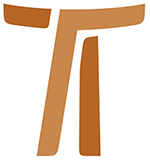 Lettre du Ministre général Fr. Mauro Jöhri OFMCap LETTERA RIUNIONI CONSIGLIO GENERALE10 février 2016www.ofmcap.org© Copyright by:Curia Generale dei Frati Minori CappucciniVia Piemonte, 7000187 RomaITALIAtel. +39 06 420 11 710fax. +39 06 48 28 267www.ofmcap.orgUfficio delle Comunicazioni OFMCapinfo@ofmcap.orgRoma, A.D. 2016 LETTERA RIUNIONI CONSIGLIO GENERALERéf. N. 00076/16A tous les Ministres et Custodes de l'OrdreChers frères,Que le Seigneur vous donne la Paix!Afin d'améliorer toujours plus la qualité du service que notre Curie générale est appelée à rendre à l'Ordre, il est nécessaire que nous vous donnions des indications claires en ce qui concerne les documents des différentes affaires auxquelles sont confrontées les Circonscriptions. Ces dernières années, la documentation nous parvenant des Circonscriptions était en format électronique, et c'est seulement après que, par la poste ou par un courrier, nous parvenaient les originaux. Concrètement, il y a eu plusieurs cas où les originaux ont retardé un peu à parvenir à la Curie, parfois en raison de problèmes liés à la distribution postale, nationale et internationale, mais aussi, à cause de retards dans l'expédition par les différentes Circonscriptions. Dans certains cas encore, il y a eu divergence entre le matériel envoyé par poste électronique et ce qui nous est parvenu en version originale. Cela a été une source de difficultés pour nos services administratifs et juridiques et dans les échanges avec le Saint-Siège.Désormais, afin de rationnaliser le flux de documents qui nous parviennent, cette Curie n'acceptera habituellement que des documents originaux; ceux-ci doivent être arrivés dans les dix jours précédant le début de la réunion du Conseil.Ci-dessous les dates des prochaines réunions du Conseil général:7-18 mars 2016
20 juin-1° juillet 2016
19-30 septembre 2016
14-18 novembre 2016
9-20 janvier 2017
27 mars-7 avril 2017
19-30 juin 2017
18-29 septembre 2017
20-24 novembre 2017
8-19 janvier 2018
12-23 mars2018
18-29 juin 2018Chers frères, je vous rappelle toutefois que cela n'exclut en rien le soutien que le Secrétariat général (sg@ofmcap.org) et la Procure générale (procura@ofmcap.org) pourront vous apporter par poste électronique. Vous pourrez continuer à envoyer à l'avance les différents documents en format électronique, surtout les documents juridiques, afin de vous éviter de les expédier plusieurs fois, parce qu'incomplets ou manquant des signatures nécessaires. Leur traitement par les services de la Curie, ne sera effectif qu'à partir du moment où nous seront en possession des originaux.Il s'agit donc de la pratique normale de notre Curie. En cas d'urgence des exceptions, qui seront évaluées au cas par cas, pourront être faites.Dans un esprit de collaboration, je vous demande de vous en tenir aux indications reçues. Je saisis cette occasion pour vous saluer fraternellement,fr. Mauro Jöhri
Ministre général OFM Cap.Rome, le 10 février 2016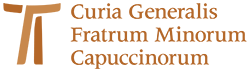 www.ofmcap.org